ALLEGATO A1 Spett.le COMUNE DI SANTERAMO IN COLLE SETTORE ASSETTO E TUTELA DEL TERRITORIO protocollo@pec.comune.santeramo.ba.it OGGETTO: ISTANZA DI PARTECIPAZIONE ALL’AVVISO PUBBLICO DI SELEZIONE MEDIANTE COMPARAZIONE DI CURRICULA PER IL CONFERIMENTO DI N. 1 INCARICO DI COLLABORAZIONE OCCASIONALE PER SVOLGERE ATTIVITÀ DI CONSULENZA TECNICO-URBANISTICA AFFERENTE ALLA REDAZIONE DEGLI ATTI ISTRUTTORI DEL PIANO DI LOTTIZZAZIONE DEL COMPARTO 2.  Il/la sottoscritto/a 	 nato/a a 	(__)  il 	, residente in 	(__)  via  	n. 	 P.E.C. 	 	 codice fiscale 	Partita IVA 	 CHIEDE di essere ammesso alla graduatoria di soggetti idonei per il conferimento incarico professionale per (selezionare la/e figura/e interessata/e): Inoltre, consapevole delle sanzioni penali previste dall’art.76 del DPR 28/12/2000 n° 445 e ss.mm.ii. cui può andare incontro in caso di dichiarazioni mendaci o di uso di documenti falsi, DICHIARA sotto la propria responsabilità ai sensi degli artt. 46 e 47 del predetto DPR 445/2000: di essere cittadino italiano e di godere dei diritti civili e politici, di essere militesente per il periodo di esplicazione del contratto, ovvero di aver assolto agli obblighi militari; Riservato ai cittadini che non sono in possesso della cittadinanza italiana:  	di essere cittadino …………………………………………………………………….……… (Stato membro dell’UE); di essere cittadino ………………….......………………………………………………….. (Paesi Terzi) e di essere in possesso del permesso di soggiorno UE per soggiornanti di lungo periodo n. …………………………… rilasciato 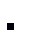 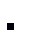 da ………………………………………………………. in data ……………………… ovvero di aver ottenuto il riconoscimento dello status di rifugiato con provvedimento n. ………………. rilasciato da ………………………………………………………. in data ……………………… ovvero di aver ottenuto il riconoscimento dello status di beneficiario di protezione sussidiaria con provvedimento n. ………………. rilasciato da ……………………………………. in data ………………………; 	di non avere la cittadinanza di uno Stato membro dell'Unione europea ma di essere familiare di ………………………………… in possesso della cittadinanza europea dello Stato ……………………………. e di essere titolare del diritto di soggiorno o del diritto di soggiorno permanente UE rilasciato da ……………………………………………………. in data ………………………; di godere dei diritti civili e politici anche negli stati di appartenenza o di provenienza; di essere in possesso, fatta eccezione della titolarità della cittadinanza italiana, di tutti gli altri requisiti previsti per i cittadini della Repubblica; di avere ottima conoscenza della lingua italiana; di non essere stato destituito o dispensato dall’impiego presso una pubblica amministrazione e/o società/enti privati/e e di non essere stato dichiarato decaduto da altro impiego pubblico per averlo conseguito mediante produzione di documenti falsi o viziati da invalidità insanabile; di non aver riportato condanne penali e di non essere destinatario di provvedimenti che riguardano l’applicazione di misure di prevenzione, di decisioni civili e penali nonché di provvedimenti amministrativi iscritti nel casellario giudiziale; di non essere sottoposto a procedimenti penali; l’inesistenza di cause di incompatibilità con l’incarico oggetto dell’Avviso ovvero di condizioni di conflitto di interesse; di essere titolare di Partita IVA n. ……………………………..; codice ATECO2007 ……………………………; 7) di essere in possesso della conoscenza della normativa, delle metodologie e delle procedure, nell’ambito relativo al profilo per cui si concorre, utilizzabili per l’espletamento dell’incarico di possedere almeno 3 anni di esperienza per i Requisiti di carattere professionale, così come richiesto all’art. 2 dell’Avviso per la candidatura e secondo le modalità di calcolo ivi indicate; di aver preso visione integrale dell’Avviso pubblico e di accettare senza riserva alcuna tutte le condizioni contenute nello stesso nonché delle norme regolamentari e di legge ivi richiamate. Si allega: curriculum vitae redatto in formato europeo e debitamente sottoscritto ai sensi dell’art. 3 dell’Avviso Pubblico, contenente le informazioni richieste con particolare riferimento ai requisiti espressi nell’Avviso Pubblico. La/il sottoscritta/o, dichiara di aver letto e compreso l’informativa del Comune di Santeramo in Colle ai sensi  dell’articolo 13 del Reg. UE 2016/679 contenuta nell’art. 7 dell’avviso pubblico di selezione La/il sottoscritta/o, dichiara di aver letto e compreso l’informativa del Comune di Santeramo in Colle ai sensi  dell’articolo 13 del Reg. UE 2016/679 contenuta nell’art. 7 dell’avviso pubblico di selezione Luogo e Data Firma La/il sottoscritta/o, dopo aver letto e compreso l’informativa del Comune di Santeramo in Colle ai sensi dell’articolo 13 del Reg. UE 2016/679 contenuta nell’art. 7 dell’avviso pubblico di selezione, (   ) NON acconsente al trattamento dei seguenti dati personali (   ) acconsente al trattamento dei seguenti dati personali per finalità di comunicazioni urgenti legate all’istruttoria dell’ammissione alla graduatoria. La/il sottoscritta/o, dopo aver letto e compreso l’informativa del Comune di Santeramo in Colle ai sensi dell’articolo 13 del Reg. UE 2016/679 contenuta nell’art. 7 dell’avviso pubblico di selezione, (   ) NON acconsente al trattamento dei seguenti dati personali (   ) acconsente al trattamento dei seguenti dati personali per finalità di comunicazioni urgenti legate all’istruttoria dell’ammissione alla graduatoria. Recapito telefonico Recapito telefonico Indirizzo e-mail Indirizzo e-mail Luogo e Data Firma 